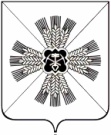 КОНТРОЛЬНО-СЧЕТНЫЙ ОРГАНПРОМЫШЛЕННОВСКОГО МУНИЦИПАЛЬНОГО ОКРУГА__________________________________________________________652380, пгт. Промышленная, ул. Коммунистическая, д. 23 А, тел.: 7-47-59ЗАКЛЮЧЕНИЕ по результатам финансово-экономической экспертизы проекта постановления администрации Промышленновского муниципального округа «О внесении изменений в постановление администрации Промышленновского муниципального округа от 09.11.2017 № 1276-П «Об утверждении муниципальной программы «Социальная поддержка населения Промышленновского округа» на 2018-2023 годы»пгт. Промышленная                                                                                29.09.2021Заключение контрольно-счетного органа  Промышленновского  муниципального округа на проект постановления администрации Промышленновского муниципального округа «О внесении изменений в постановление администрации Промышленновского муниципального округа от 09.11.2017 № 1276-П «Об утверждении муниципальной программы «Социальная поддержка населения Промышленновского округа» на 2018-2023 годы» подготовлено председателем контрольно-счетного органа Промышленновского муниципального округа Н.В. Подвигиной в соответствии с:- п.2 ст.157 Бюджетного кодекса Российской Федерации (с изменениями и дополнениями);- Федеральным законом от 07.02.2011 № 6-ФЗ «Об общих принципах организации и деятельности контрольно-счетных органов субъектов Российской Федерации и муниципальных образований».ОСНОВНЫЕ ПОЛОЖЕНИЯОснованием для проведения финансово-экономической экспертизы является п. 6 раздела I плана работы контрольно-счетного органа Промышленновского муниципального округа на 2021 год.Целью экспертно-аналитического мероприятия является:- подтверждение полномочий по изменению расходных обязательств;- подтверждение обоснованности размера расходных обязательств муниципальной программы.Предметом экспертно-аналитического мероприятия является:- проект муниципального правового акта  «О внесении изменений в постановление администрации Промышленновского муниципального округа от 09.11.2017 № 1276-П «Об утверждении муниципальной программы «Социальная    поддержка  населения  Промышленновского  округа»  на 2018-2023 годы».Для экспертизы представлены следующие документы:- паспорт муниципальной программы  «Социальная поддержка населения Промышленновского округа» на 2018-2024 годы (далее – Программа);- текстовая часть Программы;- перечень   подпрограмм    программы   с   кратким  описанием подпрограмм, основных мероприятий и мероприятий программы;- ресурсное обеспечение реализации Программы;- сведения  о  планируемых  значениях  целевых  показателей (индикаторов) Программы;- методика оценки эффективности  муниципальной	 программы.НАСТОЯЩЕЙ  ФИНАНСОВО-ЭКОНОМИЧЕСКОЙ          ЭКСПЕРТИЗОЙ  УСТАНОВЛЕНО СЛЕДУЮЩЕЕВ соответствие п. 2.7 Постановления «Об утверждении порядка разработки, реализации и оценки эффективности муниципальных программ, реализуемых за счет средств местного бюджета» от 28.04.2020 № 754-П в ранее утвержденную программу внесены изменения в связи с увеличением срока ее реализации.В результате экспертизы представленного проекта постановления «О внесении изменений в постановление администрации Промышленновского муниципального округа от 09.11.2017 № 1276-П «Об утверждении муниципальной программы «Социальная поддержка населения Промышленновского округа» на 2018-2023 годы» (далее – Постановление) установлено, что изменения вносятся:- в заголовок Программы;- в паспорт Программы;- в разделы 4-5 Программы. Увеличены плановые бюджетные ассигнования  на 2022 год  до 68730,2 тыс. рублей.Внесены дополнения в раздел 4 «Ресурсное обеспечение реализации Программы.  Раздел дополнен графой «Объем финансовых ресурсов на 2024 год».  На реализацию муниципальной программы  в 2024 году предусмотрены бюджетные ассигнования в размере 65705,9 тыс. рублей.Целевые индикаторы отражают запланированные по годам количественные значения.На 2024 год коэффициент оценки эффективности муниципальной программы прогнозируется - 0,9.По итогам финансово-экономической экспертизы проекта Программы замечания и предложения отсутствуют. Председатель контрольно-счетногооргана Промышленновского муниципального округа                                                               Н.В. Подвигина